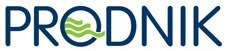 Javno komunalno podjetje Prodnik d.o.o.Savska cesta 34, 1230 Domžaletel.: 01/729 54 30faks: 01/729 54 50RAZPISNA DOKUMENTACIJAv postopku oddaje naročila male vrednosti:»Izvajanje storitev vzdrževanja pokopališč«Domžale, februar 2018 Vsebina1  Predmet in podatki o javnem naročilu	52  Oddaja ponudb in rok za oddajo ponudb	63  Pridobitev dokumentacije v zvezi z naročilom in pojasnila	64  Oblika, jezik in stroški ponudbe	65  Veljavnost ponudbe	86  Skupna ponudba	87  Ponudba s podizvajalci	98  Poslovna skrivnost in varovanje zaupnih podatkov	99 Posredovanje podatkov naročniku	1010  Sprememba obsega predmeta javnega naročila in sklenitev okvirnega sporazuma	1011  Finančna zavarovanja - finančno zavarovanje za dobro izvedbo pogodbenih obveznosti	1012  Razlogi za izključitev in pogoji za priznanje sposobnosti	1112.1. Predhodna nekaznovanost	1112.2. Uvrstitev na seznam ponudnikov z negativnimi referencami in evidenco poslovnih subjektov iz ZIntPK	1212.3. Neplačane davčne obveznosti in socialni prispevki	1212.4. Izrek globe v zvezi s plačilom za delo	1212.5.  Registracija dejavnosti	1212.6. Kadrovska usposobljenost	1312.6  Reference	1313  Merilo za izbor	1314  Pravna podlaga	1415  Pouk o pravnem sredstvu	1416  Vsebina ponudbene dokumentacije	14Priloge	16Ovojnica 	         OBR 1	17Pooblastilo za pridobitev potrdila iz kazenske evidence za fizične osebe	OBR 2a	18Pooblastilo za pridobitev potrdila iz kazenske evidence za pravne osebe	OBR 2b	19Podatki o ponudniku	       OBR 3	20Podatki o partnerjih v skupni ponudbi 	     OBR 3a	21Podatki o podizvajalcih	      OBR 3b	22Izjava ponudnika 	        OBR 4	24Ponudbeni predračun	       OBR 5	25Izjava o predložitvi menične izjave za dobro izvedbo pogodbenih obveznosti	        OBR 6	26Menična izjava za dobro izvedbo pogodbenih obveznosti 	  OBR 7	27Izjava po 35. členu ZIntPK 	      OBR 10	30Vzorec okvirnega sporazuma	311  Predmet in podatki o javnem naročiluJavno komunalno podjetje Prodnik d.o.o., Savska cesta 34, 1230 Domžale  (v nadaljevanju: naročnik), v skladu s 47. členom ZJN-3 vabi vse zainteresirane ponudnike, da predložijo svojo pisno ponudbo v skladu s to dokumentacijo, objavljeno na  Portalu javnih naročil po postopku oddaje naročila male vrednosti:»Izvajanje storitev vzdrževanja pokopališč«Predmet javnega naročila  je izvajanje storitev vzdrževanja pokopališč, in sicer storitve košnje trave, storitve obrezovanja dreves in grmovja, storitve izvajanja zimske službe in druge storitve rednega vzdrževanja pokopališč. Okvirni letni obseg izvajanja del je razviden iz posameznih ponudbenih predračunov.Predmet javnega naročila je razdeljen na sklope:SKLOP 1: Košnja in obrezovanje rastlinja na pokopališču Dob,SKLOP 2: Zimska služba na pokopališču Dob, SKLOP 3: Košnja trave na pokopališču Domžale, SKLOP 4: Obrezovanje rastlinja na pokopališču Domžale, SKLOP 5: Zimska služba na pokopališču Domžale, SKLOP 6: Zimska služba na pokopališču Šentpavel,SKLOP 7: Celoletno vzdrževanje pokopališča Homec, SKLOP 8: Košnja in obrezovanje rastlinja na pokopališču Ihan,SKLOP 9: Zimska služba na pokopališču Ihan, SKLOP 10: Košnja in obrezovanje rastlinja na pokopališču Krtina,SKLOP 11: Zimska služba na pokopališču Krtina, SKLOP 12: Košnja in obrezovanje rastlinja na pokopališču Radomlje, SKLOP 13: Zimska služba na pokopališču Radomlje, SKLOP 14: Košnja in obrezovanje rastlinja na pokopališču Rova, SKLOP 15: Zimska služba na pokopališču Rova, SKLOP 16: Celoletno vzdrževanje pokopališča Sveta Trojica, SKLOP 17: Zimska služba na pokopališču Škocjan, SKLOP 18: Celoletno vzdrževanje na pokopališču Mengeš, SKLOP 19: Celoletno vzdrževanje na pokopališču Moravče,SKLOP 20: Celoletno vzdrževanje na pokopališču Peče.Ponudnik lahko odda ponudbo za en, dva, tri ali največ štiri sklope, razen za sklope zimske službe, kjer se lahko odda ponudbo za vse sklope zimskega vzdrževanja. Ponudnik mora ponuditi vse storitve v posameznem sklopu. Naročnik bo v vsakem sklopu sklenil okvirni sporazum z enim ponudnikom, ki bo dal najugodnejšo ponudbo za obdobje 36 mesecev. Variantne ponudbe niso dopustne.2  Oddaja ponudb in rok za oddajo ponudbPrijave morajo do roka za oddajo prijav prispeti na naslov naročnika:Javno komunalno podjetje Prodnik d.o.o., Savska cesta 34, 1230 Domžale Ponudbe se lahko oddajo tudi osebno v tajništvu na naslovu Javno komunalno podjetje Prodnik d.o.o., Savska cesta 34, 1230 Domžale  vsak delovni dan med 7.30 in 14.00 uro, do roka, določenega za oddajo ponudb. Ponudbe morajo ne glede na način dostave (osebno ali po pošti) do vložišča prispeti do spodaj navedenega roka, sicer bodo štele za prepozne (prejemna teorija).Rok za oddajo ponudb je 1.3.2018 ob 10 uri.Javno odpiranje ponudb bo 1.3.2018 ob 10:30 uri v prostorih naročnika.O javnem odpiranju ponudb bo naročnik sestavil zapisnik. Predstavniki ponudnikov naj imajo s seboj pooblastila za zastopanje na odpiranju.3  Pridobitev dokumentacije v zvezi z naročilom in pojasnila Dokumentacija v zvezi z naročilom je brezplačno na voljo na spletnih straneh naročnika(www.prodnik.si). Ponudnik lahko dodatna pojasnila v zvezi z dokumentacijo zahteva preko Portala javnih naročil najkasneje do dne 23.2.2018 do 10:00 ure. Naročnik bo na vprašanja odgovoril preko Portala javnih naročil najkasneje do 26.2 2018 do 14:00 ure. Naročnik ne bo odgovarjal na vprašanja, ki ne bodo zastavljena na zgoraj navedeni način in do navedenega roka.Naročnik si pridržuje pravico, da dokumentacijo delno spremeni ali dopolni ter po potrebi podaljša rok za oddajo ponudb. Spremembe in dopolnitve razpisne dokumentacije so sestavni del dokumentacije, v zvezi z naročilom.Kontaktna oseba s strani naročnika: Andraž Pustotnike-mail: info@jkp-prodnik.si4  Oblika, jezik in stroški ponudbePonudnik ponudbo odda v zapečateni ovojnici, pri čemer morajo biti listi ponudbe zvezani tako, da jih ni mogoče neopazno razdružiti, odvezati ali dodati posameznih listov v ponudbo (vsi listi ponudbene dokumentacije naj bodo prešiti z jamstvenikom ali vrvico, oba konca le-tega pa na zadnji (hrbtni) strani ponudbe pritrjena s pečatom ali lepilnim trakom, pritrditev pa zavarovana s štampiljko in podpisom osebe, ki sicer podpisuje ponudbo). V kolikor ponudba ne bo zvezana na prej opisan način, lahko naročnik tako ponudbo zveže na javnem odpiranju prijav/ponudb. Na kuverto ponudbe ponudnik nalepi izpolnjen obrazec Ovojnica OBR 1, ki je priloga te razpisne dokumentacije. Na ovitku naj bosta navedena firma in sedež ponudnika.Pri oddaji končne ponudbe morajo ponudniki na kuverto navesti »PONUDBA«. Ponudnikovo obvestilo o spremembi ali umiku ponudbe mora biti pripravljeno, zaprto, označeno in dostavljeno tako kot ponudba, namesto besede »PONUDBA« pa mora biti na obrazcu Ovojnica označeno »SPREMEMBA« ali »UMIK«. Ponudniki lahko spremenijo ali umaknejo ponudbe s pisnim obvestilom, ki mora v vložišče prispeti pred pretekom roka za predložitev ponudb. V primeru umika bo ponudba neodprta vrnjena ponudniku.Ponudbe se oddajo v slovenskem jeziku. Če ni drugače določeno, tuji ponudnik izkaže izpolnjevanje pogojev s fotokopijami dokazil iz uradne evidence, ki izkazujejo zahtevano pravno relevantno stanje. V primeru, da pristojni organi tuje države ne izdajajo tovrstnih dokazil, ponudnik predloži zapriseženo izjavo prič ali zapriseženo izjavo kandidata oziroma ponudnika. Izjava mora biti dana pred pravosodnim ali upravnim organom, notarjem ali pristojnim organom poklicnih in gospodarskih subjektov v državi, v kateri ima ponudnik svoj sedež. Tako dokazila pristojnih institucij kot tudi overjene izjave tujega ponudnika morajo biti prevedene v slovenski jezik. Predložen mora biti prevod slovenskega sodnega tolmača.Ponudniki lahko v določenem roku predložijo prospekte ali drugo tehnično dokumentacijo v tujem jeziku, ki jo bo moral ponudnik, v kolikor bo naročnik to ocenil kot potrebno, uradno prevesti v slovenski jezik.Ponudbena dokumentacija mora biti podana na obrazcih iz prilog razpisne dokumentacije ali po vsebini in obliki enakih obrazcih, izdelanih s strani ponudnika. Kadar je zahtevano dokazilo, ponudniku ni potrebno predložiti originala, pač pa zadostuje fotokopija dokazila. Naročnik lahko v postopku preverjanja ponudb od ponudnika kadarkoli zahteva, da mu predloži na vpogled original. Vsi dokumenti, ki jih predloži ponudnik, morajo izkazovati aktualno stanje, razen kjer je izrecno zahtevan dokument za določeno obdobje oziroma dokument določene starosti. Naročnik lahko listine za dokazovanje izpolnjevanja pogojev ali pooblastila za pridobitev listin, če izhajajo iz uradne evidence, zahteva naknadno (po odpiranju in opravljenem pregledu ponudb). V tem primeru bo naročnik ponudnika pozval, naj v določenem roku naročniku dostavi vse listine za dokazovanje izpolnjevanja pogojev. Če pozvani ponudnik listin, pooblastil oziroma dokazil ne bo dostavil pravočasno ali če bo dostavil listine, pooblastila oziroma dokazila v nasprotju z zahtevami naročnika, bo naročnik njegovo ponudbo kot nepopolno zavrnil.Označeni deli ponudbene dokumentacije morajo biti podpisani s strani zakonitega zastopnika ponudnika ali druge osebe, pooblaščene za sklepanje pogodb predvidene vrste, vrednosti in obsega. Ponujene storitve morajo v celoti ustrezati zahtevam iz razpisne dokumentacije. Če ponudnik ne ponudi vseh storitev ali ponujena storitev ne bo ustrezala tehničnim zahtevam, bo naročnik tako ponudbo izločil iz nadaljnjega ocenjevanja.V kolikor bo naročnik sam ali na predlog gospodarskega subjekta ugotovil, da je potrebno ponudbo dopolniti, bo naročnik postopal skladno s petim odstavkom 89. člena ZJN-3. Ponudnik nosi vse stroške, povezane s pripravo in predložitvijo ponudbe. V primeru ustavitve postopka, zavrnitve vseh ponudb ali odstopa od izvedbe javnega naročila naročnik ponudnikom ne bo povrnil nobenih stroškov, nastalih s pripravo ponudbe. Ponudniki so s tem seznanjeni in se s tem s samo predložitvijo prijave izrecno strinjajo.5  Veljavnost ponudbePonudba mora veljati najmanj do 31.5.2018. V primeru krajšega roka veljavnosti ponudbe se ponudba izloči. Ponudnik izpolni OBR 3.6  Skupna ponudbaDovoljena je skupna ponudba več pogodbenih partnerjev. V poglavju Razlogi za izključitev in pogoji za priznanje sposobnosti, je določeno, kateri pogoj mora v primeru skupne ponudbe izpolnjevati vsak izmed partnerjev oziroma, kateri pogoj lahko izpolnjujejo partnerji skupaj. V primeru skupne ponudbe je potrebno v ponudbi predložiti pogodbo o skupnem nastopu. Iz pogodbe o skupnem nastopu mora biti razvidno sledeče:imenovanje nosilca posla pri izvedbi javnega naročila, pooblastilo nosilcu posla in odgovorni osebi za podpis ponudbe ter podpis pogodbe, izjava, da so vsi ponudniki v skupni ponudbi seznanjeni z navodili ponudnikom in razpisnimi pogoji ter merili za dodelitev javnega naročila in da z njimi v celoti soglašajo, izjava, da so vsi ponudniki seznanjeni s plačilnimi pogoji iz razpisne dokumentacije,določbe glede načina plačila preko nosilca posla,navedba, da odgovarjajo naročniku za celotno obveznost in za vsak njen del vsi partnerji solidarno in vsak posebej v celoti.Ponudbo podpisuje nosilec posla, ki je tudi podpisnik pogodbe in glavni kontakt z naročnikom. Nosilec posla prevzame nasproti naročniku poroštvo za delo ostalih partnerjev in/ali podizvajalcev po pravilih Obligacijskega zakonika. Naročnik uveljavlja zahtevo po odpravi morebitnih napak zoper nosilca posla. V kolikor ponudnik nastopa s skupno ponudbo se odda izpolnjen OBR 3a.7  Ponudba s podizvajalciPonudnik, ki namerava pri izvedbi naročila nastopati s podizvajalci, mora to navesti na obrazcu OBR 3a. Prijavljeni podizvajalci morajo izpolniti obrazec OBR 3b in izpolnjevati pogoje, ki so v poglavju Razlogi za izključitev in pogoji za sodelovanje, določeni za podizvajalce, kar izkažejo s podpisom OBR 3b. V kolikor bo nominirani podizvajalec zahteval neposredno plačilo od naročnika mora predložiti zahtevo za neposredno plačilo, katerega mora podpisati tudi ponudnik oziroma vodilni partner v primeru nastopa s podizvajalci.Kadar namerava ponudnik izvesti javno naročilo s podizvajalci, mora v ponudbi:  navesti vse podizvajalce ter vsak del javnega naročila, ki ga namerava oddati v podizvajanje, kontaktne podatke in zakonite zastopnike predlaganih podizvajalcev, izpolnjene OBR 3a teh podizvajalcev priložiti zahtevo podizvajalca za neposredno plačilo, če podizvajalec to zahteva.V kolikor podizvajalec zahteva neposredno plačilo mora v ponudbi predložiti izjavo iz katere bo razvidno:izjava podizvajalca, da podaja soglasje naročniku, da naročnik namesto glavnega izvajalca poravna podizvajalčevo terjatev do glavnega izvajalca;izjava ponudnika, da pooblašča naročnika, da na podlagi potrjenega računa oziroma situacije neposredno plačuje podizvajalcem.V primeru, da podizvajalec ne zahteva neposrednega plačila s strani naročnika bo naročnik od glavnega izvajalca najpozneje v roku 60 dni od plačila končnega računa zahteval pisno izjavo izvajalca in podizvajalca, da je podizvajalec prejel plačilo za izvedene storitve, izvedene v predmetnem javnem naročilu. V kolikor izjava ne bo predložena bo naročnik sprožil postopek za ugotovitev prekrška, skladno z določili ZJN-3.V kolikor bo glavni izvajalec nastopil s podizvajalcem mora v ponudbi  predložiti zgoraj navedena dokazila, katera bo mogel predložiti tudi v primeru zamenjave podizvajalca in sicer najkasneje v petih dneh po spremembi.Naročnik bo skladno z določilom četrtega odstavka 94. člena ZJN-3 zavrnil podizvajalca, ki izpolnjuje obvezne in neobvezne razloge za izključitev. V kolikor bo naročnik presodil, da bi zamenjava podizvajalca, ali vključitev novega podizvajalca vplivalo na nemoteno delo, ali če novi podizvajalec ne izpolnjuje zahtev, kot jih je naročnik določil za podizvajalce bo podizvajalca zavrnil v roku 10 dni od prejema predloga o zamenjavi ali vključitvi novega podizvajalca. Ponudnik prevzema odgovornost za izvedbo celotnega javnega naročila, vključno z deli, ki jih je oddal podizvajalcem.V primeru nastopa s podizvajalci se odda izpolnjen obrazec OBR 3b.8  Poslovna skrivnost in varovanje zaupnih podatkov Naročnik ne sme razkriti informacij, ki mu jih gospodarski subjekt predloži in označi kot poslovno skrivnost, kot to določa zakon, ki ureja gospodarske družbe, če ta ali drug zakon ne določa drugače. Naročnik pa mora zagotoviti varovanje podatkov, ki se glede na določbe zakona, ki ureja varstvo osebnih podatkov in varstvo tajnih podatkov, štejejo za osebne ali tajne podatke.Ponudnik naj obrazce in izjave, za katere meni, da sodijo pod varstvo osebnih podatkov, zaupne ali poslovno skrivnost, označi s klavzulo »ZAUPNO« ali »POSLOVNA SKRIVNOST« in parafo osebe, ki je podpisnik ponudbe. Če naj bo zaupen samo določen podatek v obrazcu ali dokumentu, mora biti zaupni del podčrtan, v isti vrstici ob desnem robu pa oznaka »ZAUPNO« ali »POSLOVNA SKRIVNOST« Ponudnik lahko v ponudbi predloži tudi sklep o varovanju poslovne skrivnosti.9 Posredovanje podatkov naročnikuIzbrani ponudnik mora na naročnikov poziv v roku, ki ga določi naročnik posredovati podatke o:svojih ustanoviteljih, družbenikih, delničarjih, komanditistih ali drugih lastnikih in podatke o lastniških deležih navedenih oseb;gospodarskih subjektih, za katere se glede na določbe zakona, ki ureja gospodarske družbe, šteje, da so z njim povezane družbe.10  Sprememba obsega predmeta javnega naročila in sklenitev okvirnega sporazumaNaročnik si pridržuje pravico, da z izbranim izvajalcem sklene okvirni sporazum le v primeru zagotovljenih sredstev. V kolikor naročnik nima zagotovljenih finančnih sredstev, naročnik ne bo sklenil okvirnega sporazuma. Naročnik si prav tako pridržuje pravico, da v primeru, če ne bo imel zagotovljenih vseh finančnih in ostalih sredstev, ne izbere nobenega ponudnika oziroma razveljavi javno naročilo ali zmanjša obseg dobav. Z oddajo ponudbe ponudnik izraža soglasje k navedenemu v gornjem odstavku.V skladu z 89. členom ZJN-3 si naročnik pridružuje pravico do ustavitve postopka, zavrnitve vseh ponudb, odstopa od izvedbe javnega naročila.Okvirni sporazum bo sklenjen pod odložnim pogojem predložitve finančnega zavarovanja za dobro izvedbo del, kot izhaja iz vzorca okvirnega sporazuma.Če se ponudnik v petih (5) dneh po pozivu k podpisu okvirnega sporazuma ne bo odzval, lahko naročnik šteje, da je odstopil od ponudbe. V tem primeru lahko naročnik od ponudnika zahteva povračilo vse morebitno dodatno nastale škode zaradi ravnanja izbranega ponudnika. Naročnik si pridržuje tudi pravico sodno iztožiti podpis okvirnega sporazuma, če bi bilo to naročniku v interesu.11  Finančna zavarovanja - finančno zavarovanje za dobro izvedbo pogodbenih obveznostiPonudnik mora za zavarovanje izpolnitve svoje obveznosti naročniku predložiti finančna zavarovanja, kot izhajajo iz vzorcev v razpisni dokumentaciji, oziroma na dokumentih, ki se po vsebini ne smejo razlikovati od vzorcev finančnih zavarovanj iz razpisne dokumentacije. Pri ponudbi s podizvajalci zavarovanje predloži glavni ponudnik, pri skupni ponudbi pa nosilec posla. Izbrani ponudnik, s katerim sklene naročnik okvirni sporazum, jamči za odpravo vseh vrst napak oziroma nepravilnosti, skladno z določili Obligacijskega zakonika in predpisi, ki urejajo področje predmeta javnega naročila.Izbrani ponudnik bo moral za zavarovanje dobre izvedbe pogodbenih obveznosti predložiti brezpogojno, brez protesta in na prvi poziv unovčljivo menično izjavo in menico v višini 10% ponudbene vrednosti del v času trajanja okvirnega sporazuma. Menična izjava mora biti veljavna še trideset (30) dni po preteku pogodbenega razmerja.DOKAZILA:Ponudnik mora v ponudbeni dokumentaciji predložiti podpisano Izjavo o predložitvi menične izjave in menice OBR 6, ki jo bo moral izbrani ponudnik v roku desetih (10) dni po podpisu okvirnega sporazuma izročiti naročniku in podpiše ter ožigosa obrazec Menična izjava za dobro izvedbo pogodbenih obveznosti OBR 7.12  Razlogi za izključitev in pogoji za priznanje sposobnostiNaročnik bo iz postopka javnega naročanja izločil ponudnika, ki bo izpolnjeval naslednje razloge za izključitev:12.1. Predhodna nekaznovanostNaročnik bo iz sodelovanja v postopku javnega naročanja izključil gospodarski subjekt, če  je bila gospodarskemu subjektu ali osebi, ki je članica upravnega, vodstvenega ali nadzornega organa tega gospodarskega subjekta ali ki ima pooblastila za njegovo zastopanje ali odločanje ali nadzor v njem, izrečena pravnomočna sodba, ki ima elemente kaznivih dejanj, ki so opredeljena v Kazenskem zakoniku (Uradni list RS, št. 50/12 - uradno prečiščeno besedilo in 54/15; v nadaljnjem besedilu: KZ-1) in taksativno našteta v 75. členu ZJN-3.DOKAZILA: Ponudnik izpolni izjavo OBR 4 in pooblastila OBR 2a in OBR 2b.Razlog za izključitev se nanaša v primeru skupne ponudbe na vsakega izmed partnerjev, v primeru nastopa s podizvajalci pa tudi za podizvajalce. Razlog za izključitev se nanaša tudi za gospodarske subjekte, na kapacitete katerih se ponudnik sklicuje.12.2. Uvrstitev na seznam ponudnikov z negativnimi referencami in evidenco poslovnih subjektov iz ZIntPKNaročnik bo iz sodelovanja v postopku javnega naročanja izključil gospodarski subjekt, če je ponudnik na dan, ko poteče rok za oddajo ponudbe izločen iz postopkov oddaje javnih naročil zaradi uvrstitve v evidenco gospodarskih subjektov z negativnimi referencami.DOKAZILA: Ponudnik izpolni izjavo OBR 4Razlog za izključitev se nanaša v primeru skupne ponudbe na vsakega izmed partnerjev, v primeru nastopa s podizvajalci pa tudi za podizvajalce. Razlog za izključitev se nanaša tudi za gospodarske subjekte, na kapacitete katerih se ponudnik sklicuje.12.3. Neplačane davčne obveznosti in socialni prispevkiNaročnik bo izključil ponudnika, če bo ugotovil, da ima ponudnik na dan oddaje ponudbe neplačane zapadle obveznosti v skladu z zakonom, ki ureja finančno upravo, ki jih pobira davčni organ v skladu s predpisi države, v kateri ima sedež, ali predpisi države naročnika dan ali prijave, ki znašajo 50 eurov ali več. DOKAZILA: Ponudnik izpolni izjavo OBR 4Razlog za izključitev se nanaša v primeru skupne ponudbe na vsakega izmed partnerjev, v primeru nastopa s podizvajalci pa tudi za podizvajalce. Razlog za izključitev se nanaša tudi za gospodarske subjekte, na kapacitete katerih se ponudnik sklicuje.12.4. Izrek globe v zvezi s plačilom za deloNaročnik bo iz sodelovanja v postopku javnega naročanja izključil gospodarski subjekt, če mu je bila v zadnjih treh letih pred potekom roka za oddajo ponudbe s pravnomočno odločbo pristojnega organa Republike Slovenije ali druge države članice ali tretje države dvakrat izrečena globa zaradi prekrška v zvezi s plačilom za delo.DOKAZILA: Ponudnik izpolni izjavo OBR 4Razlog za izključitev se nanaša v primeru skupne ponudbe na vsakega izmed partnerjev, v primeru nastopa s podizvajalci pa tudi za podizvajalce. Razlog za izključitev se nanaša tudi za gospodarske subjekte, na kapacitete katerih se ponudnik sklicuje.12.5.  Registracija dejavnostiPonudnik ima ustrezno in veljavno registracijo za opravljanje dejavnosti, ki jo prevzema v ponudbi, v skladu s predpisi države članice, v kateri je dejavnost registrirana in ima veljavno dovoljenje pristojnega organa za opravljanje dejavnosti, ki je predmet javnega naročila, če je za opravljanje take dejavnosti na osnovi posebnega zakona takšno dovoljenje potrebno oziroma je član posebne organizacije, da lahko v državi, v kateri ima svoj sedež opravlja storitev, če je takšno članstvo potrebno. Dokazilo: Ponudnik izpolni obrazec OBR 4 Pogoj se nanaša v primeru skupne ponudbe na vsakega izmed partnerjev, v primeru nastopa s podizvajalci pa tudi na podizvajalce.12.6. Kadrovska usposobljenostPonudnik, ki oddaja ponudbo za sklope, ki vključujejo vrtnarska dela (sklopi: 1, 4, 7, 8, 10, 12, 14, 16, 18, 19, 20) mora izpolnjevati kadrovske zahteve tako, da zagotovi vodjo del, ki izpolnjuje naslednje pogoje:izobrazba IV. stopnje ali pridobljena nacionalna poklicna s področja hortikulture, ali poljedelstva in živinoreje ali višja stopnja izobrazbe sorodne smeri. V primeru skupne ponudbe lahko pogoj izpolni s partnerji ali podizvajalci. Ponudnik lahko zagotavlja ustrezno kadrovsko strukturo na delovnopravni ali obligacijsko pravni podlagi.DOKAZILO: Ponudnik izpolni obrazec Podatki o vodji del OBR 9.12.6  ReferenceNaročnik bo priznal usposobljenost ponudniku, ki je izkazal, da je v preteklih treh  letih od objave obvestila o naročilu izvajal storitve, ki so predmet sklopa za katerega oddaja ponudbo vsaj v obdobju enega leta. Naročnik bo kot ustrezne reference štel istovrstne storitve izvajane na območjih pokopališč, pri čemer mora ponudnik izkazati, da je storitve v zadnjih treh letih pred objavo obvestila o naročilu izvajal vsaj eno leto neprekinjeno. Ponudnik mora predložiti vsaj eno ustrezno referenco (izpolnjevanje pogojev navedenih v prejšnjem stavku).Dokazilo: Ponudnik izpolni obrazec Reference OBR 8.Pogoj lahko ponudnik izpolni skupaj s partnerji ali s podizvajalci.13  Merilo za izborNaročnik bo ekonomsko najugodnejšo ponudbo izbral na podlagi najnižje skupne cene za predvideni obseg izvajanja storitev v času trajanja okvirnega sporazuma (vrednosti brez DDV).  Ponudbena vrednost brez DDV mora vključevati vse elemente, iz katerih je sestavljena in mora vključevati vse stroške, davke in morebitne popuste tako, da naročnika ne bremenijo kakršnikoli stroški, povezani s predmetom javnega naročila. Pri izračunu ponudbene vrednosti morajo ponudniki upoštevati vse elemente, ki vplivajo na izračun cene: kot so stroški dela, potni stroški, režijski stroški, morebitne nadure, stroški materiala (vključno s stroški soli za izvajanje zimske službe), amortizacijo opreme, stroški energentov,  stroškov odvozov odpadnega materiala na deponijo in morebitni drugi stroški, ki vplivajo na izračun cene.  Cene so fiksne ves čas trajanja okvirnega sporazuma.V obrazci Ponudbeni predračun je navedena ocenjena količina storitev za 36 mesecev, pri čemer si naročnik pridržuje pravico, da zmanjša ali poveča količino storitev. V primeru, da bosta prispeli dve ali več ponudbi z isto ponudbeno ceno, bo naročnik izbral ponudbo, ki bo prej prispela. Ponudnik mora izpolniti vse postavke v obrazcu Ponudbeni predračun –EXCEL tabela. 14  Pravna podlagaV postopku oddaje javnega naročila in tekom izvedbe javnega naročila je potrebno upoštevati:Zakon o javnem naročanju (Ur. l RS, št. 91/2015, v nadaljevanju: ZJN-3);Zakon o pravnem varstvu v postopkih javnega naročanja (Ur. l. RS, št. 43/2011, s spremembami, v nadaljevanju: ZPVPJN);Obligacijski zakonik (Ur. l. RS, št. 97/07, s spremembami, v nadaljevanju: OZ);vsa veljavna zakonodaja, ki ureja področje predmeta javnega naročila.15  Pouk o pravnem sredstvuZahtevek za revizijo, ki se nanaša na vsebino objave, povabilo k oddaji ponudbe ali razpisno dokumentacijo, se vloži v desetih delovnih dneh od dneva objave obvestila o naročilu ali prejema povabila k oddaji ponudbe. Kadar naročnik spremeni ali dopolni navedbe v objavi, povabilu k oddaji ponudbe ali v razpisni dokumentaciji, se lahko zahtevek za revizijo, ki se nanaša na spremenjeno, dopolnjeno ali pojasnjeno vsebino objave, povabila ali razpisne dokumentacije ali z njim neposredno povezano navedbo v prvotni objavi, povabilu k oddaji ponudbe ali razpisni dokumentaciji, vloži v desetih delovnih dneh od dneva objave obvestila o dodatnih informacijah, informacijah o nedokončanem postopku ali popravku, če se s tem obvestilom spreminjajo ali dopolnjujejo zahteve ali merila za izbiro najugodnejšega ponudnika. Zahtevek za revizijo mora vsebovati vse podatke in dokazila, kot jih določa 15. člen ZPVPJN. Skladno z drugo alinejo prvega odstavka 71. člena ZPVPJN znaša taksa za vložitev zahtevka za revizijo, ki se nanaša na vsebino objave, povabilo k oddaji ponudbe ali razpisno dokumentacijo, če so predmet javnega naročila blago in storitve in se javno naročilo oddaja po postopku naročila male vrednosti 2.000,00 EUR. Taksa se plača na transakcijski račun odprt pri Banki Slovenije, Slovenska cesta 35, 1505 Ljubljana, Slovenija št. SI56 0110 0100 0358 802, SWIFT koda BS LJ SI 2X, IBAN SI56011001000358802 in sklic 11 16110-7111290XXXXX.16  Vsebina ponudbene dokumentacijePonudnik mora v svoji ponudbi priložiti ustrezno izpolnjene obrazce in ostale dokumente zahtevane v Navodilih ponudnikom, izpolnjen predračun v prilogi Predračun ter podpisan vzorec pogodbe.Ponudniki v vseh zahtevanih obrazcih izpolnijo prazna polja in vsebine, ki so predvidene za vnos podatkov s strani ponudnikov. V kolikor posamezna prazna polja in vsebine ne pridejo v poštev za ponudbo, mora ponudnik ta mesta bodisi pustiti prazna, bodisi jasno označiti, da za ponudbo niso primerna (npr. prečrtati). Ponudnik mora v svoji ponudbi priložiti ustrezno izpolnjene obrazce in vse ostale zahtevane dokumente. Priloge										Ovojnica 										OBR 1Pooblastilo za pridobitev potrdila iz kazenske evidence za fizične osebe	OBR 2aPooblastitelj(ica)____________________________________________________________________daje soglasje naročniku Javno komunalno podjetje Prodnik d.o.o., Savska cesta 34, 1230 Domžale , da skladno 75. členom ZJN-3 za potrebe preverjanja izpolnjevanja pogojev v postopku oddaje javnega naročila »Izvajanje storitev vzdrževanja pokopališč« od Ministrstva za pravosodje, Sektor za izvrševanje kazenskih sankcij, Kazenska evidenca, pridobi potrdilo iz kazenske evidence, da kot zakoniti zastopnik oz. zakonita zastopnica ni bil(a) pravnomočno obsojen(a) zaradi kaznivih dejanj, ki so opredeljena v prvem odstavku 75. člena ZJN-3.Pooblastilo za pridobitev potrdila iz kazenske evidence za pravne osebe	OBR 2bPooblastitelj ____________________________________________________________________daje soglasje naročniku Javno komunalno podjetje Prodnik d.o.o., Savska cesta 34, 1230 Domžale , da skladno 75. členom ZJN-3 za potrebe preverjanja izpolnjevanja pogojev v postopku oddaje javnega naročila »Izvajanje storitev vzdrževanja pokopališč« od Ministrstva za pravosodje, Sektor za izvrševanje kazenskih sankcij, Kazenska evidenca, pridobi potrdilo iz kazenske evidence, da kot zakoniti zastopnik oz. zakonita zastopnica ni bil(a) pravnomočno obsojen(a) zaradi kaznivih dejanj, ki so opredeljena v prvem odstavku 75. člena ZJN-3.Podatki o ponudniku								OBR 3									V postopku oddaje javnega naročila »Izvajanje storitev vzdrževanja pokopališč«, objavljen na Portalu javnih naročil z dne ______, pod št. objave JN_____/2018 oddajamo ponudbo v sklopu ______________										Številka ponudbe in veljavnost ponudbe:Številka ponudbe:     __________________________________Veljavnost ponudbe do: ______________________________________   Sklop za katerega se ponudba oddaja: _____________________________Podatki o ponudniku:Podatki o partnerjih v skupni ponudbi 						OBR 3aV postopku oddaje javnega naročila Izvajanje storitev vzdrževanja pokopališč, objavljen na Portalu javnih naročil z dne ______, pod št. objave JN_____/2018 poleg poslovodečega ponudnika v sklopu _________________sodelujejo naslednji ponudniki:Nastopamo kot skupina naslednjih ponudnikov:in da je pooblaščeni predstavnik vseh ponudnikov v skupini:ki ima polno pooblastilo vseh ponudnikov v skupini, da v našem imenu podpiše ponudbo in nastopa v postopku v imenu vseh ponudnikov v skupini.Partnerji v skupni ponudbi s podpisom te izjave izjavljamo, da izpolnjujemo vse pogoje, ki se za partnerje v skupni ponudbi zahtevajo v poglavju Razlogi za izključitev in pogoji za sodelovanje ter soglašamo z vsemi zahtevami in pogoji naročnika. Datum                            Žig                			Podpis Datum                            Žig               			Podpis Kraj in datum:							Žig in podpis ponudnika:Podatki o podizvajalcih							OBR 3bV postopku oddaje javnega naročila Izvajanje storitev vzdrževanja pokopališč, objavljen na Portalu javnih naročil z dne ______, pod št. objave JN_____/2018 poleg glavnega ponudnika v sklopu _____________sodelujejo naslednji podizvajalci:Izjavljamo, da ima glavni ponudnik polno pooblastilo, da v našem imenu podpiše ponudbo in nastopa v postopku v imenu podizvajalcev.Podizvajalci s podpisom te izjave izjavljamo, da izpolnjujemo vse pogoje, ki se za podizvajalce zahtevajo v poglavju Razlogi za izključitev in pogoji za sodelovanje ter soglašamo in sprejemamo vse pogoje in zahteve naročnika. Datum                            Žig                					Podpis Datum                            Žig                					Podpis Kraj in datum:							Žig in podpis ponudnika:ZAHTEVA PODIZVAJALCA ZA NEPOSREDNA PLAČILANaziv podizvajalca:_____________________________________________sedež (naslov) podizvajalca: __________________________________________, ki v postopku oddaje javnega naročila Izvajanje storitev vzdrževanja pokopališč, objavljen na Portalu javnih naročil z dne ______, pod št. objave JN_____/2018 v sklopu _____________sodelujejo kot podizvajalec:Izjavljamo, da kot podizvajalec (ustrezno obkroži): ZAHTEVAMO oz. NE ZAHTEVAMO neposredno plačiloV primeru zahteve neposrednih plačil soglašamo, da naročnik naše terjatve do glavnega ponudnika (ponudnika, ki bo izbran s strani naročnika za izvedbo javnega naročila in pri katerem bomo sodelovali kot podizvajalec), ki bodo izhajale iz opravljenega dela oziroma dobave pri izvedbi javnega naročila objavljenega na portalu javnih naročil pod številko objave JN________/2018_______, plačuje neposredno na naš transakcijski račun, in sicer na podlagi izstavljenih računov, ki jih bo predhodno potrdil ponudnik in bodo priloga računa, ki ga bo naročniku izstavil ponudnik. V primeru, da bo glavni ponudnik izbran za izvedbo predmetnega javnega naročila, izjavljamo, da bomo, če ne bomo zahtevali neposrednega plačila, glavnemu ponudniku pravočasno poslali svojo pisno izjavo, da smo prejeli plačilo za izvedena dela povezana s predmetom javnega naročila.Datum                            Žig                					Podpis podizvajalca Kraj in datum:							Žig in podpis ponudnika:Izjava ponudnika 									OBR 4Ponudnik ____________________________________________________________(naziv in sedež ponudnika) izjavljam, da:gospodarski subjekt ali oseba, ki je članica upravnega, vodstvenega ali nadzornega organa tega gospodarskega subjekta ali ki ima pooblastila za njegovo zastopanje ali odločanje ali nadzor v njem, ni bila izrečena pravnomočna sodba, ki ima elemente kaznivih dejanj, ki so opredeljena v Kazenskem zakoniku (Uradni list RS, št. 50/12 - uradno prečiščeno besedilo in 54/15; v nadaljnjem besedilu: KZ-1) in taksativno našteta v 75. členu ZJN-3,da na dan oddaje ponudbe nismo uvrščeni na listo ponudnikov z negativnimi referencami,da nam v zadnjih treh letih pred potekom roka za oddajo ponudbe s pravnomočno odločbo pristojnega organa Republike Slovenije ali druge države članice ali tretje države ni bila dvakrat izrečena globa zaradi prekrška v zvezi s plačilom za delo,da imamo na dan oddaje ponudbe plačane zapadle davčne obveznosti in socialne prispevke in naše obveznosti iz tega naslova ne presegajo 50,00 EUR,da imamo registrirano dejavnost, ki je predmet naročila,da bomo predmet naročila izvajali kakovostno v dogovorjenih rokih,da je naša ponudba veljavna do 31.5.2018.Kraj in datum:                                                                     žig  in  podpis odgovorne osebe              Ponudbeni predračun								OBR 5Ponudnik ______________________________________________________________,ki v postopku oddaje javnega naročila »Izvajanje storitev vzdrževanja pokopališč« oddajam ponudbo za sklop _________, podajam naslednje ponudbene cene:Obvezna priloga Ponudbeni predračun – Excel preglednica za sklop za katerega se ponudba oddaja.Kraj in datum:                                                                     žig  in  podpis odgovorne osebe                                  OBR 6Izjava o predložitvi menične izjave za dobro izvedbo pogodbenih obveznosti	        V zvezi z javnim naročilom »Izvajanje storitev vzdrževanja pokopališč«, ___________________________________________________________________________(naziv in naslov ponudnika) v sklopu _______izjavljam, da bomo v roku 10 dni po podpisu okvirnega sporazuma o izvedbi javnega naročila naročniku izročili menično izjavo z bianco menico skladno z vzorcem Menična izjava za dobro izvedbo pogodbenih obveznosti.Kraj in datum:                                                                                        Žig in podpis ponudnikaMenična izjava za dobro izvedbo pogodbenih obveznosti 			OBR 7Spodaj podpisani zakoniti zastopnik oziroma pooblaščenec___________________________________________________________________________izbranega ponudnika (firma in sedež družbe oz. samostojnega podjetnika)postopka oddaje javnega naročila »Izvajanje storitev vzdrževanja pokopališč« nepreklicno izjavljam, da pooblaščam Javno komunalno podjetje Prodnik d.o.o., Savska cesta 34, 1230 Domžale , da lahko podpisano bianco menico, ki je bila izročena kot zavarovanje za dobro izvedbo pogodbenih obveznosti po pogodbi, sklenjeno na podlagi postopka oddaje javnega naročila »Izvajanje storitev vzdrževanja pokopališč«, da skladno z določili razpisne dokumentacije, ponudbe in pogodbe-okvirnega sporazuma za predmetno javno naročilo, brez poprejšnjega obvestila izpolni v vseh neizpolnjenih delih za znesek ______ EUR. Izbrani ponudnik se odreka vsem ugovorom proti tako izpolnjeni menici in se zavezuje menico plačati, ko dospe, v gotovini. To pooblastilo preneha veljati 30 dni po poteku veljavnosti okvirnega sporazuma. Menični znesek se nakaže na račun naročnika, Javno komunalno podjetje Prodnik d.o.o., Savska cesta 34, 1230 Domžale   št.___________________________.Ponudnik izjavlja, da se zaveda pravnih posledic izdaje menice v zavarovanje. Menica naj se izpolni s klavzulo »BREZ PROTESTA«. Ponudnik hkrati pooblaščam naročnika Javno komunalno podjetje Prodnik d.o.o., Savska cesta 34, 1230 Domžale  da predloži menico na unovčenje in izrecno dovoljujem banki izplačilo take menice. Tako dajem nalog za plačilo oz. pooblastilo vsem spodaj navedenim bankam iz naslednjih mojih računov:V primeru odprtja dodatnega računa, ki ni zgoraj naveden, izrecno dovoljujem izplačilo menice in pooblaščam banko, pri kateri je takšen račun odprt, da izvede plačilo. Datum:  							Podpisnik (ime in priimek)             Podpis in žig:Obvezna priloga: bianco menicaReference										OBR 8V postopku oddaje javnega naročila »Izvajanje storitev vzdrževanja pokopališč«, v sklopu ___________________priglašamo sledečo reference:Kraj in datum:                                            Žig: 			Podpis ponudnika:Podatki o vodji del									OBR 9V postopku oddaje javnega naročila  »Izvajanje storitev vzdrževanja pokopališč« v sklopu _____________nominiramo sledeči kader – vodjo del, ki izpolnjuje pogoje določene s razpisno dokumentacijo:Kraj in datum:                                                                                Žig in podpis ponudnika:Izjava po 35. členu ZIntPK 							OBR 10V postopku za izvedbo javnega naročila za  »Izvajanje storitev vzdrževanja pokopališč« ponudnik:___________________________________________________________izjavlja, da ni nastopil položaj, kot ga ureja določilo 35. člena Zakona o integriteti in preprečevanju korupcije (ZIntPK-UPB2, Ur. l. RS, št. 69/11).Določba 1. odst. 35. člena ZIntPK med drugim določa, da organ ali organizacija javnega sektorja, ki je zavezan postopek javnega naročanja voditi skladno s predpisi, ki urejajo javno naročanje, ne sme naročati blaga, storitev ali gradenj, katerih je funkcionar, ki pri tem organu ali organizaciji opravlja funkcijo, ali njegov družinski član, deležen kot poslovodja, član poslovodstva ali zakoniti zastopnik ali- je neposredno ali preko drugih pravnih oseb v več kot 5-odstotnem deležu udeležen pri ustanoviteljskih pravicah, upravljanju ali kapitalu. Prepoved  velja tudi za poslovanje organa ali organizacije javnega sektorja s funkcionarjem ali njegovim družinskim članom kot fizično osebo.V skladu z navedenim izjavljamo, da v poslovnem subjektu, ki je izvajalec v postopku javnega naročanja, funkcionar ali njegovi družinski člani, niso člani poslovodstva niti niso neposredno oziroma preko drugih pravnih oseb z več kot 5-odstotnim deležem udeleženi pri ustanoviteljskih pravicah, upravljanju oziroma kapitalu. Pogodba, ki je v nasprotju z določbami 35. člena ZIntPK, je nična.Kraj in datum:                                            Žig: 			Podpis ponudnika:Vzorec okvirnega sporazumaJavno komunalno podjetje Prodnik d.o.o., Savska 34, 1230 Domžale, ki ga zastopa direktor Marko Fatur, identifikacijska številka za DDV: SI54471656, matična številka: 5227739                        (v nadaljevanju: naročnik)inponudnik ____________________________ki ga zastopa __________________________Matična številka: _______________________Identifikacijska št. (ID za DDV):_______________________________Transakcijski račun (TRR):_____________________________________________________
odprt pri _____________________________(v nadaljevanju: izvajalec)sklepata OKVIRNI SPORAZUM O IZVAJANJU VZDRŽEVALNIH DEL NA POKOPALIŠČIH ZA SKLOP _________Splošne določbečlenStranki okvirnega sporazuma predhodno ugotavljata, da:je bil izvajalec kot ponudnik  izbran na podlagi izvedenega postopka javnega naročila, objavljenem na Portalu javnih naročil  z dne _________ 2018, pod št. objave  JN_____________/2018, da je bil z odločitvijo o oddaji javnega naročila kot najugodnejši ponudnik izbran in je podpisnik okvirnega sporazuma,da je odločitev o oddaji javnega naročila pravnomočna,da se okvirni sporazum sklepa s samo enim ponudnikom.Predmet okvirnega sporazumačlenIzvajalec se zavezuje, da bo skladno z določili razpisne dokumentacije v postopku javnega naročila iz prve alineje 1. člena tega okvirnega sporazuma opravljal vzdrževalna na pokopališčih, in sicer storitve, ki so bile razpisane z javnim naročilom iz prvega člena te pogodbe za posamezni sklop in so opredeljena v ponudbenem predračunu. S tem okvirnim sporazumom se stranki dogovorita o splošnih pogojih izvajanja javnega naročila. Sestavni del tega okvirnega sporazuma so vse zahteve in pogoji, določeni z razpisno dokumentacijo in ponudbena dokumentacija ponudnika. Predmet okvirnega sporazuma so naročila, ki jih naročnik po obsegu in časovno ne more vnaprej določiti. Količine in vrste del po predračunu so okvirne. Izvajalec in naročnik se izrecno dogovorita, da bo naročnik v obdobju veljavnosti tega sporazuma naročal le tiste storitve iz ponudbenega predračuna, ki jih bo dejansko potreboval. Naročnik se tako ne zavezuje naročiti vseh razpisanih storitev, ampak zgolj storitve, ki jih bo dejansko potreboval v okviru razpoložljivih sredstev. Izvajalec zaradi naročenih manjših količin posamezne storitve ni upravičen do kakršnegakoli odškodninskega zahtevka. Naročnik ne sme storitev po tem okvirnem sporazumu zniževati zaradi naročanja storitev pri drugem izvajalcu, razen v primeru, ko mu izvajalec v zahtevanem času ne more zagotoviti izvedbe storitve in v drugih primerih, določenih s tem sporazumom.Predmet posameznih naročil so lahko tudi storitve, ki niso navedene v ponudbenem predračunu, ki je priloga tega sporazuma, če v času izvajanja okvirnega sporazuma nastane potreba po naročanju drugih storitev s področja predmeta javnega naročila. Cena in pogodbena vrednostčlenPredvidena ocenjena vrednost del za čas trajanja okvirnega sporazuma znaša ______________ EUR brez DDV.V navedeni pogodbeni vrednosti so zajeti vsi stroški za izvedbo dogovorjenih del, kot so stroški dela, režijski stroški,  interventni posegi, morebitne nadure, amortizacijo opreme in morebitni drugi stroški, ki vplivajo na izračun cene. V pogodbeno vrednost so tako vključeni vsi potni stroški (vključno z gorivom) stroški dobave, priprave in uporabe potrebnega materiala, z vsemi prenosi in transporti,  odvozi na deponijo in morebitni drugi stroški, ki bi nastali v zvezi z deli, ki so predmet sporazuma.Cene na enoto, kot so razvidne iz predračuna so fiksne.Obračun se izvrši po dejansko izvedenih količinah, po potrditvi s strani naročnika ter v skladu z določili tega sporazuma o načinu plačila.Če nastopijo nepredvidena nepredvidljiva dela za zagotovitev uporabnosti in varnosti pokopališča in spremljajočih objektov ali za preprečitev nadaljnje možne škode, jih lahko opravi izvajalec brez predhodne potrditve naročnika, mora pa o tem naročnika nemudoma pisno obvestiti.Obveznosti naročnika in izvajalcačlenNaročnik se  obvezuje, da bo izvajalca uvedel v posel s tem, da bo ob podpisu sporazuma:izvajalcu dal na razpolago vso dokumentacijo in informacije s katerimi razpolaga in so za prevzeti obseg storitev potrebne,imenoval odgovornega predstavnika naročnika,sodelovati z izvajalcem s ciljem, da se prevzete storitve izvršijo pravočasno in v obojestransko zadovoljstvo,tekoče obveščati izvajalca o vseh spremembah in novo nastalih situacijah, ki bi lahko imele vpliv na izvršitev prevzetih storitev.Izvajalec se zavezuje:da bo izvajal samo dela, ki so mu bila naročena, razen v primeru izjeme, določene v 3. členu da bo vodil mesečna poročila o izvedenih delih, ki jih bo priložil izdanemu računu,da bodo dela izvajali strokovno usposobljeni delavci in da bo zagotovil strokovno vodstvo izvajanja del ter lastno kontrolo, da bodo delavci, ki izvajajo dela po tej pogodbi razpolagali z vsemi dovoljenji za izvedbo del, kot je npr. izpit za delo s fitofarmacevtskimi sredstvi. da bo v primeru poškodbe delov objektov pri opravljanju del iz tega sporazuma, ki so nastala po krivdi izvajalca, povrnil vso nastalo škodo.da bo delež okrasnih rastlin, ki so prilagojene lokalnim razmeram gojenja, znaša najmanj 70 %, pri čemer ni dopustno naročati invazivnih tujerodnih vrst okrasnih rastlin ter , da bo delež okrasnih medonosnih rastlin znašal najmanj 25% (določilo je v okvirnem sporazumu glede na sklop).Izvajalec se obvezuje, da bo dela po potrebi izvajal tudi izven normalnega delovnega časa, ne da bi za to zahteval posebna denarna nadomestila. Izvajalec se zaveže dela izvesti v skladu z veljavnimi predpisi za izvedbo del, ki so predmet tega sporazuma in napotili naročnika.Izvajalec se zavezuje, da je seznanjen z deli in območjem, kjer se bodo dela izvajala in se v naprej odpoveduje vsakršnemu zahtevku iz naslova nepredvidenih pogojev za delo, nepopolnega in/ali neustreznega opisa del.V primeru, da ponudnik ne izpolnjuje pogodbenih obveznosti na način, predviden s sporazumom, začne naročnik ustrezne postopke za njeno prekinitev in unovčitev finančnega zavarovanja za dobro izvedbo pogodbenih obveznosti.Izvajalec mora dokumentirati vsa izvedena dela in naročniku enkrat mesečno, do 10. v mesecu za pretekli mesec in predložiti mesečno poročilo o delu.Zagotavljanje kakovosti izvajanja storitevčlenIzvajalec jamči za kvalitetno izvedbo storitev, ki morajo ustrezati veljavnim standardom,  normativom in predpisom. Izvajalec zagotavlja, da bodo storitve opravljene skladno z obveznimi standardi, ki jih določa zakonodaja s podrejenimi predpisi in zahtevam iz razpisne dokumentacije, na podlagi katere je bil sklenjena okvirni sporazum. Izvajalec je dolžan spoštovati pokopališki red in zagotoviti da se osebe, ki opravljajo dela na pokopališču delo opravljajo z dostojanstvom in spoštovanjem do umrlih in obiskovalcev pokopališča. Izvajalec mora preprečiti nedostojno vedenje oseb, ki izvajajo dela, kot je vpitje, glasno smejanje, razgrajanje, hoja po grobovih in podobno. Izvajalec je o zahtevah določenih s pokopališkim redom dolžan seznaniti vse osebe, ki opravljajo dela po tej pogodbi, to je tako zaposlene, kot tudi osebe, ki opravljajo dela na drugi osnovi.Zamuda izvajalcačlenIzvajalec se zavezuje, da bo v dogovoru z naročnikom naročeno storitev izvedel najkasneje v 5 dneh od prejema naročila, storitve zimske službe pa najkasneje  v 1 dnevu od prejema naročila oz. v primeru urgentnih zadev na zahtevo naročnika nemudoma./za sklope, ki vključujejo storitve zimske službe/.Izvajalec je dolžan izvajati storitve zimske službe upoštevajoč dane zimske razmere na način, da v primeru, da mora ga naročnik ni pravočasno obvestil o potrebi izvedbe zimske službe, naročnika obvestiti o potrebi izvajanja zimske službe, naročnik pa mu mora izvedbo del potrditi (telefonsko, elektronsko, pisno, ustno ali na drug način).Izvajalec mora zimsko službo izvajati v obsegu in na način, ki zagotavlja splužena in posipana tla tako, da je zagotovljena njihova varna uporaba. /za sklope, ki vključujejo storitve zimske službe/Če izvajalec zamuja z izvajanjem storitve toliko, da bi lahko naročniku nastala škoda ali da bi izvedba izgubila pomen, lahko naročnik storitev naroči pri drugem izvajalcu na stroške zamudnika in pri tem uporabi dano zavarovanje za dobro izvedbo pogodbenih obveznosti, lahko pa zahteva povrnitev dejanske škode. V kolikor izvajalec zamuja z izvedbo storitev, več kot en dan oziroma v primeru urgentnih zadev več kot 1 ura, ima naročnik pravico unovčiti pogodbeno kazen v višini 150,00 EUR za vsak dan zamude. Naročnik bo izvajalcu izstavil račun, terjatev pa lahko tudi pobota. Več kot enkratna zamuda ima lahko za posledico razdrtje sporazuma.Naročnik lahko uveljavlja naštete ukrepe po opominu, po katerem izvajalec ne popravi zamude v roku, ki bi ga naročnik lahko prenesel brez neugodnih posledic. Opomin mora biti izvajalcu poslan pisno, po telefaksu ali na elektronski način.Višja silačlenPod višjo silo se razumejo vsi nepredvidljivi in nepričakovani dogodki, ki nastopijo neodvisno od volje strank in ki jih stranki nista mogli predvideti ob sklepanju okvirnega sporazuma. Izvajalec je dolžan pismeno obvestiti naročnika o nastanku višje sile takoj, ko je to mogoče, najkasneje pa v dveh delovnih dneh.Nobena od pogodbenih strank ni odgovorna za neizpolnitev katerekoli izmed svojih obveznosti iz razlogov, ki so izven njenega nadzora.Način obračunavanja opravljenih delčlenOpravljena dela po tem sporazumu bo izvajalec obračunal po dejansko izvršenih količinah, ki morajo biti dokumentirane v mesečnem poročilu o delu in razvidne iz naročila del. Obračunavanje storitev bo izvajalec opravil z izstavitvijo mesečnega računa po opravljenem delu.Izvajalec izstavi račun do 10. v mesecu za storitve opravljena v preteklem mesecu. Na računu mora biti prikazan tudi skupni znesek opravljenih storitev v preteklem mesecu. Naročnik bo račun potrdil ali mu ugovarjal. Za grajani del mora izvajalec izstaviti dobropis. Način plačevanja opravljenih delčlenNaročnik bo izbranemu izvajalcu za opravljena dela plačal v roku 30 dni po uradnem prejetju računa. V kolikor bo naročnik ugotovil, da se dejansko izvedene storitve ne skladajo s podatki iz mesečnega poročila, ali da so bile storitve neustrezno izvedene, ali da poročilo ne izkazuje dejansko opravljenih storitev, ali račun ni skladen s podatki o mesečnem poročilu, bo račun v celoti zavrnil. Naročnik se zavezuje zneske iz potrjenih računov nakazovati na transakcijski račun izvajalca št. ________________________, odprt pri ____________________________.Plačilni rok začne teči naslednji dan po prejemu računa, ki je podlaga za izplačilo. Merodajni dokument za prejem računa je žig prevzema pri naročniku. Kadar je kot najugodnejša izbrana skupna ponudba skupine izvajalcev, bodo plačila izvedena na transakcijski račun partnerja, ki je predložil finančno zavarovanje za dobro izvedbo pogodbenih obveznosti. V kolikor bo podizvajalec zahteval neposredno plačilo skladno z Navodili ponudnikom so obvezne  priloge računu glavnega izvajalca računi oz. situacije podizvajalcev, ki jih je glavni izvajalec predhodno potrdil podizvajalcem. Roki plačil v primeru neposrednih plačil podizvajalcem so enaki kot za izvajalca. Izvajalec s podpisom te pogodbe daje soglasje k neposrednim plačilom podizvajalcem in pooblašča naročnika, da na podlagi potrjenega računa oziroma situacije s strani glavnega izvajalca neposredno plačuje podizvajalcu.V primeru, da podizvajalec ne zahteva neposrednega plačila s strani naročnika, mora izvajalec najpozneje v roku 60 dni od plačila končnega računa naročniku podati pisno izjavo izvajalca in podizvajalca, da je podizvajalec prejel plačilo za storitve, izvedene v predmetnem javnem naročilu. V kolikor izjava ne bo predložena, bo naročnik sprožil postopek za ugotovitev prekrška, skladno z določili ZJN-3.Podlaga za določitev vrednosti dodatnih in več del so cene na enoto in drugi kalkulativni elementi iz ponudbe z dne______, št.____________.Zavarovanje za dobro izvedbo pogodbenih obveznostičlenIzvajalec najkasneje v desetih (10) dneh od prejema izvoda  sporazuma s strani naročnika, kot pogoj za veljavnost okvirnega sporazuma, naročniku izroči zavarovanje v obliki menice in menične izjave v višini 10% ocenjene vrednosti storitev v času izvajanja okvirnega sporazuma, z veljavnostjo 30 dni po koncu trajanja okvirnega sporazuma. Če ponudnik ne predloži pravočasno in skladno s tem okvirnim sporazumom listin za zavarovanje posla, se šteje, da ta okvirni sporazum ni bil nikoli sklenjen.Naročnik lahko zavarovanje unovči pod pogoji:da izvajalec svojih obveznosti do naročnika ne izpolni skladno z okvirnim sporazumom, v dogovorjeni kvaliteti, količini in roku;če izvajalec preneha z izvajanjem javnega naročila;v času veljavnosti sporazuma ni odpravil napak, ki so posledica slabe izvedbe del;če bi naročnik odstopil zaradi kršitev pogodbenih obveznosti s strani izvajalca;iz drugih razlogov navedenih v sporazumu.Predčasni odstop od pogodbečlenČe izvajalec krši določila sporazuma lahko naročnik razdre ta sporazum, unovči menico za dobro izvedbo pogodbenih obveznosti ter zahteva odškodnino, če mu je bila povzročena škoda. Naročnik obvesti izvajalca o kršitvah in odstopu od sporazuma pisno, priporočeno s povratnico. Sporazum preneha veljati takoj po prejemu pisne odpovedi.Izvajalec lahko razdre ta sporazum, če je naročnik v zamudi s plačilom več kot 3 mesece in kljub pisnemu opominu naročnik ne poravna zapadlih obveznosti ali če kako drugače krši okvirni sporazum in na pisno zahtevo ne preneha z ravnanji ali opustitvami. Naročnik lahko odstopi tudi brez posebnega razloga, in sicer s pisnim odstopom z odpovednim rokom, ki ni krajši od 14 dni in daljši od treh mesecev. Odpovedni rok prične teči z dnem, ko je nasprotna stranka prejela obvestilo o nameravanem odstopu od okvirnega sporazuma.Protikorupcijska klavzulačlenV kolikor se ugotovi, da je v skladu s 14. členom Zakona o integriteti in preprečevanju korupcije (Uradni list RS, št. 45/10) izvajalec sam kot tudi nekdo drug v njegovem imenu ali na njegov račun pri te tem sporazumu, predstavniku ali posredniku organa ali organizacije iz javnega sektorja, obljubil, ponudil ali dal kakšno nedovoljeno korist za pridobitev posla ali za sklenitev posla pod ugodnejšimi pogoji ali za opustitev dolžnega nadzora nad izvajanjem pogodbenih obveznosti ali za drugo ravnanje ali opustitev, s katerim je organu ali organizaciji iz javnega sektorja povzročena škoda ali je omogočena pridobitev nedovoljene koristi predstavniku organa, posredniku organa ali organizacije iz javnega sektorja, drugi pogodbeni stranki ali njenemu predstavniku, zastopniku ali posredniku, je sporazum ničen.Pooblaščene osebečlenPooblaščena oseba na strani naročnika po tej pogodbi je _____________, na strani ponudnika pa ______________________.Varovanje poslovnih skrivnosti in osebnih podatkovčlenKot poslovno skrivnost je izvajalec dolžan varovati podatke, s katerimi bi se seznanil pri izvedbi storitev, ki so predmet tega okvirnega sporazuma. Prav tako je izvajalec dolžan varovati morebitne osebne podatke s katerimi bi se seznanil pri izvajanju storitev. Za izvedbo storitev naročnik izvajalcu ne bo izročil zbirk osebnih podatkov.Določbe o varstvu poslovne skrivnosti in osebnih podatkov zavezujejo izvajalca in njegove delavce oziroma podizvajalce  tudi po prenehanju veljavnosti tega okvirnega sporazuma. Končne določbečlenZa vsa vprašanja, ki s pogodbo niso posebej opredeljena, se uporabljajo določbe Obligacijskega zakonika.členVse spremembe te pogodbe pogodbeni stranki urejata sporazumno s pisnimi dodatki. Če katerakoli od pogodbenih določb postane neveljavna, to ne vpliva na ostale pogodbene določbe. Neveljavna določba se nadomesti z veljavno, ki mora čimbolj ustrezati namenu, ki ga je želela doseči neveljavna določba. členPogodbeni stranki spore rešujeta sporazumno, v nasprotnem primeru spore rešuje stvarno pristojno sodišče po sedežu naročnika, po slovenskem pravu. Za razlago posameznih določb tega okvirnega sporazuma se uporabljajo določila Obligacijskega zakonika.členOkvirni sporazum je sklenjen za določen čas, to je za obdobje 36 mesecev od sklenitve dalje in s potekom tega časa preneha veljati.členOkvirni sporazum je sklenjen, ko jo podpišeta obe pogodbeni stranki, pod odložnim pogojem, da izvajalec v 10 dneh po podpisu okvirnega sporazuma naročniku predložil menico in menično izjavo  za dobro izvedbo pogodbenih obveznosti skladno s 10. členom tega okvirnega sporazuma. členTa okvirni sporazum je napisan v 4 enakih izvodih, od katerih prejme izvajalec 2, naročnik pa 2 izvode.V________________ dne: __________		V________________ dne: __________Številka: _________________________		Številka: ____________________IZVAJALEC:					      		NAROČNIK:________________________			Javno komunalno podjetje Prodnik d.o.o.                               				   	Marko Fatur, direktorPriloge:- Ponudbeni predračun- ponudba PONUDBA – NE ODPIRAJ !PONUDBA – NE ODPIRAJ !PONUDBA – NE ODPIRAJ !PREDMET: Ponudba za Izvajanje storitev vzdrževanja pokopališčza sklop_________________PREDMET: Ponudba za Izvajanje storitev vzdrževanja pokopališčza sklop_________________PREDMET: Ponudba za Izvajanje storitev vzdrževanja pokopališčza sklop_________________POŠILJATELJPREJEMNIKJavno komunalno podjetje Prodnik d.o.o. Savska cesta 341230 Domžale PREJEMNIKJavno komunalno podjetje Prodnik d.o.o. Savska cesta 341230 Domžale VRSTA VLOGE (izpolni vlagatelj)PONUDBASPREMEMBA PONUDBEUMIK PONUDBEPREJEM VLOGE (izpolni prejemnik)PREJEM VLOGE (izpolni prejemnik)VRSTA VLOGE (izpolni vlagatelj)PONUDBASPREMEMBA PONUDBEUMIK PONUDBEDatum in ura:Datum in ura:VRSTA VLOGE (izpolni vlagatelj)PONUDBASPREMEMBA PONUDBEUMIK PONUDBEZap št.:Zap št.:VRSTA VLOGE (izpolni vlagatelj)PONUDBASPREMEMBA PONUDBEUMIK PONUDBEPodpis pooblaščene osebe prejemnika:Žig:IME IN PRIIMEK(prejšnji priimek)EMŠODATUM ROJSTVAKRAJ ROJSTVAOBČINA ROJSTVADRŽAVA ROJSTVASTALNO/ZAČASNO BIVALIŠČEDRŽAVLJANSTVOKraj:Podpis:Datum:FIRMA (NAZIV) PRAVNE OSEBESEDEŽ PRAVNE OSEBEOBČINA SEDEŽA PRAVNE OSEBEMATIČNA ŠTEVILKAKraj:Žig:Podpis:Datum:Naziv ponudnika:Naslov ponudnika:Zakoniti zastopnik(i): Kontaktna oseba:Elektronski naslov kontaktne osebe:Telefon:Telefax:Identifikacijska številka ponudnika:Matična številka ponudnika:Št. vseh transakcijskih računov:Pooblaščena oseba za podpis ponudbe in pogodbe:Naziv ponudnika v skupiniNaslov Odgovorna oseba Vrsta del in delež v %Naziv pooblaščenega ponudnika v skupiniNaslovOdgovorna osebaNaziv podizvajalcaNaslov Odgovorna oseba Vrsta del in delež v %Ponudbena cena (v EUR) brez DDVNaziv reference Pogodbeni partnerPredmet (opis izvedenih storitev) in čas trajanja pogodbe Datum dokončanja storitevVrednost izvedenih storitev (brez DDV)Letna vrednost storitev, ki je predmet ponudbe (brez DDV), v kolikor je referenčni projekt obsegal tudi drugo vrsto storitev ali dobav.Ime in priimekPridobljena izobrazba oz. nacionalna poklicna kvalifikacija